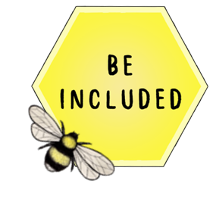 This is Me! Guidance for completion of the This is Me form.Here are a few things to think about when filling out the ’This is Me’ form. This should be filled out by the child or young person wherever possible and should ALWAYS reflect their views.  Some ideas of how to do this are below.This form should be shared with other professionals in health and other agencies who are asked to complete advice for the Education, Health Care Plans and so you will be asked to give permission for this.  Wherever possible, this permission should come from the child or young person. Always remember this plan belongs to the child or young person.  IT IS THEIR PLAN. THEIR STORY. WE ARE TO SUPPORT THEM. THEY HAVE THE RIGHT TO KNOW / READ / SEE WHATEVER IS WRITTEN IN THEIR PLAN.Creative Ideas to capture child / young person voice:You may considerVisual observations and written notes Use of video recording - don’t forget to share link and please ensure a transcript is available for use.Books and photographs to prompt discussionsPuppets/dolls/small world play/avatarsQuestioning Music/ Artwork / DrawingsStory writing – can provide a ‘space’ between the child or young person’s internal world and external reality .Using adaptive technology.The Important People and Pets in my Life are: Who do you live with?Do you have any pets?What do you enjoy doing with your family?Who helps you? Who do you talk to? Why are they important?My favourite things to do are. My favourite things to watch are. You may like to consider the following when answering this question.What makes you happy?What are your favourite activities or games?Do you go to any clubs?Where are your favourite places to visit?Do you enjoy spending time with friends?Professionals might understand me better if they knew: What helps you at school with things you find difficult?How can adults help you?What helps you to feel safe and happy?What can other people do to make your day easier?What technology helps you?My feelings about education are:You may like to consider the following when answering this question.What are you good at, at school?Are you good at any activities?What would your family and friends say that they like about you?Do you find certain times at school the hardest, for   example at break or lunch times?Do you enjoy school? Do you need anything to help you access school or education?Is there anything that you find difficult at school?Are you ever asked to do something that you feel you can’t do?Do you find friendships difficult?What do you need to help you achieve?In the next year I am looking forward to: You may like to consider the following when answering this question.Short or long term aims.What would you and your family like to be able to do/ achieve? ie. Day trips/ holidays?What is difficult, or not possible now which you would like to see improve in the future? Think about your annual plan.  What can be included here that can be celebrated next year?